Ve věci: 	Ceník a popis fakultativních činností pro rok 2021Závaznost:	zaměstnanci, klienti Domova Na cestěPlatnost od:	1. 1. 2021	Nařízení:Sazebník úhrad	Tisk, pořízení fotokopie	černobílé:barevné:2. 	Doprava vozidlem sociální služby Doprava klienta či jeho věcí do místa určení vozidlem poskytovatele mimo pobytové zařízení na žádost klienta nad rámec základních činností stanovených zákonem 108/2006 Sb., o sociálních službách, ve znění pozdějších předpisů.  Cena je tvořena z částky za pohonné hmoty a opotřebení (amortizaci) vozidla.Vyhláška č. 589/2020 Sb. stanoví pro rok 2021 tyto ceny:Amortizace osobního vozidla		  4,40 Kč/kmMotorová nafta				27,20 KčBenzín Natural 95			27,80 KčKombinovaná spotřeba dle TP pro jednotlivá vozidla:   Renault Trafic 			2E9  5782		8,4 l/100 kmŠkoda Fabia Combi		3E6  7313     		6,7 l/100 km          Škoda Octavia 			4E4  5644		7,2 l/100 kmPeugeot Partner Teepe		5E9  1394		6,5 l/100 kmFord Tourneo			6E6 5320		4,2 l/100 kmVýpočet spotřeby pohonných hmot pro jednotlivá vozidla:Renault Trafic 			8,4 : 100 = 0,084 x 27,20 = 2,28 Kč/kmŠkoda Fabia Combi		6,7 : 100 = 0,067 x 27,80 = 1,86 Kč/km   Škoda Octavia 			7,2 : 100 = 0,072 x 27,80 = 2,00 Kč/kmPeugeot Partner Teepe		6,5 : 100 = 0,065 x 27,80 = 1,81 Kč/kmFord Tourneo			4,2 : 100 = 0,042 x 27,20 = 1,14 Kč/kmVýsledná cena za použití služebního vozidla:Renault Trafic 			6,68 Kč/kmŠkoda Fabia Combi		6,26 Kč/kmŠkoda Octavia 			6,40 Kč/kmPeugeot Partner Teepe		6,21 Kč/kmFord Tourneo			5,54 Kč/kmPři odvozu více klientů zároveň se platba poměrně rozpočítá.Upozornění: Na úhradu fakultativních služeb se nevztahuje zákonná povinnost zachování minimálního zůstatku vlastních příjmů klienta v pobytové službě. Všechny uvedené ceny jsou včetně DPH.Ve Skutči dne 1. 1. 2021…………………………………                  Mgr. Jakub Vávra, ředitel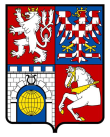 Nařízení ředitele  č.: 1/2021- tisk nebo kopie jednostranná formát A41,00 Kč- tisk nebo kopie jednostranná formát A32,00 Kč- tisk nebo kopie oboustranná formát A42,00 Kč- tisk nebo kopie oboustranná formát A34,00 Kč- tisk nebo kopie jednostranná formát A4   10,00 Kč- tisk nebo kopie jednostranná formát A3   20,00 Kč- tisk nebo kopie oboustranná formát A4   20,00 Kč- tisk nebo kopie oboustranná formát A3   40,00 Kč